APPLICATION FORMGUIDANCE NOTES ON COMPLETING JOB APPLICATION FORMRead before completingClanrye Group seeks to be an equal opportunities employer and values a diverse staff team that reflects the population with which we work. We also aim to appoint the applicant who has the most relevant skills, abilities and experience for any post that we recruit. Clanrye Group will appoint the candidate who best fits the criteria laid down in the job description enclosed.  These are the only criteria used to shortlist applicants. Your application form is your only chance to show the recruitment panel that you meet the requirements to be shortlisted and invited for an interview – please read these guidance notes to increase your chance of success.You must demonstrate that you meet all the essential criteria.To have the best chance of successExplain how you meet each of the criteria by giving information about, or examples of, your skills and experience gained whether as a paid worker, a volunteer or in a personal capacity. Relate your experience to the job description: don’t just describe your current or past employment. Please answer each point in detail: the recruitment panel cannot guess or make assumptions.  For example, it is not enough simply to say ‘I understand the importance of Safeguarding’: you need to explain why you think it is important, to demonstrate your understanding to the shortlisting panel.Complete all sections of the application form.  Type the form and be clear and concise.  In the `Essential and Desirable’ section do not write more than 300 words in each box. Do not send a CV (curriculum vitae) or other unsolicited information, as it will be not be considered by the panel.Complete the Equality and Diversity monitoring formSign, save and return your form as instructed at the bottom of the application form. REMEMBER: To have a good chance of being shortlisted, you must tell us clearly and in detail how you meet the personal specification for this post.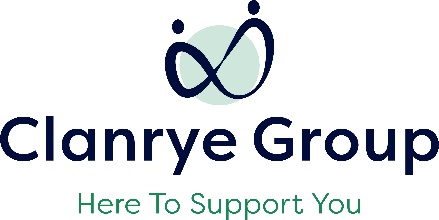 APPLICATION FORMCONFIDENTIALPersonal DetailsSurname:       	Forename:Address:                      Postcode: Home Telephone No: 	Mobile Telephone No:Email Address: National Insurance No:                                     	Place of Birth: I confirm that I am to entitled to work in the UK		Yes   ☐       No  ☐	Do you have access to a car or other suitable form of transport if       Yes  ☐           No ☐necessary to meet the requirements of the post?Do you hold a full, clean driving licence valid for the ?              Yes  ☐          No ☐QualificationsCourses Currently Being UndertakenTraining and DevelopmentPlease use this space below to give details of any training or non-qualification based development which is relevant to the post and supports your application.EmploymentPresent or Most Recent EmploymentPrevious EmploymentGaps in Education/Employment HistoryPlease account for any gaps in education/employment which have not been included in previous information.Essential Criteria1. 	Please outline your previous experience of delivering Essentail Skills ICT / ICT qualifications, achieving     high levels of retention and achievement in class. 2. 	Please demonstrate, your experience of working in a teaching environment to include - creating schemes of work, lesson plans, and resources resulting in successful accreditation for participants. By giving examples, please demonstrate experience of using a range of teaching strategies to suit different learning styles ranging from pre-entry level to Level 2 in mixed ability groups.  4.    	By giving examples, please demonstrate your experience of positive behaviour strategies to manage challenging behaviours for students with Special Educational Needs in class.5. 	Please outline the skills, qualities and training that you feel would make you suitable for this post. (word limit: 200 words)Interests/HobbiesPlease give details of other interests/hobbies.Protection of Adults at RiskThis post may involve ‘regulated activity’ as defined under Safeguarding Vulnerable Groups (NI) Order 2007. Is there any reason as to why you would not be suitable to work with young people/adults at Risk in a training setting?                                       Yes      ☐                  No     ☐If Yes, please provide details:Please Note: Clanrye Group will be carrying out enhanced disclosure checks under Access NI.ReferencesPlease give the names and addresses of two referees who have knowledge of your work and who would be willing to supply references.I declare that the above information is true and accurate.I understand that if I provide false or misleading information I may have any offer of employment withdrawn or if employed will be dismissed from the service.Signature _______________________________________  Date ___________________________________Name in Capitals __________________________________________________Applications to be returned by email to: Ruth Murphy, 	Email:  ruth.murphy@clanryegroup.com or by post to:Ruth MurphyClanrye Group Drumalane MillThe QuaysNewryBT35 8QSClosing Date: 5pm, Monday 4th December 2023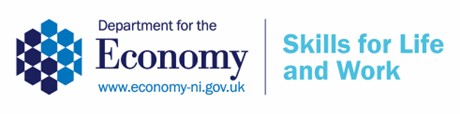 Reference NoVacancy TitlePart Time ICT TutorVacancy LocationNewryName of QualificationLevel & Grade  of QualificationExamining BodyDate ObtainedName of QualificationLevel of QualificationExamining BodyTraining CourseCourse Details (include length of course/nature of training)Name and address of present/most recent employerPosition heldDates of employmentFrom:                                                          To:From:                                                          To:From:                                                          To:Period of notice (if applicable)Salary:Reason for leaving (if applicable)Explanation of duties:Explanation of duties:Explanation of duties:Explanation of duties:Name and address of EmployerPosition heldDates of employmentFrom:                                                          To:Reason for leavingBrief description of duties:Brief description of duties:Name and address of EmployerPosition heldDates of employmentFrom:                                                          To:Reason for leavingBrief description of duties:Brief description of duties:Name and address of EmployerPosition HeldDates of EmploymentFrom:                                                          To:Reason for LeavingBrief description of duties:Brief description of duties:Referee 1Referee 1Referee 2Referee 2NameNameAddressAddressTelephone NoTelephone NoEmail AddressEmail AddressPosition HeldPosition Held